Dear Sir/Madam,It is my pleasure to invite you to attend the next meeting of ITU-T Study Group 5 (Environment, climate change and circular economy), which will be held at ETSI headquarters Sophia-Antipolis, France, from 10 to 19 March 2020, inclusive.ITU-T Study Group 5 meeting will be held in conjunction with ETSI TC “Environmental Engineering” meeting.The meeting will open at 0930 hours on the first day, and participant registration will begin at 0830 hours at the ETSI Main Building.Key deadlines:Practical meeting information is set out in Annex A. A draft meeting agenda, prepared by Ms Nevine Tewfik, SG5 Acting Chairman (Egypt), is set out in Annex B.I wish you a productive and enjoyable meeting.Annexes: 2ANNEX A
Practical meeting informationWORKING METHODS AND FACILITIESDOCUMENT SUBMISSION AND ACCESS: The meeting will be run paperless. Member contributions should be submitted using Direct Document Posting; draft TDs should be submitted by e-mail to the study group secretariat using the appropriate template. Access to meeting documents is provided from the study group homepage, and is restricted to ITU-T Members who have an ITU user account with TIES access.INTERPRETATION: As per agreement of the ITU-T SG5 management team, this meeting will be held in English only.WIRELESS LAN facilities will be available at the venue of the event.PRE-REGISTRATION, NEW DELEGATES, FELLOWSHIPS AND VISA SUPPORTPRE-REGISTRATION: Pre-registration is mandatory and is to be done online via the study group home page at least one month before the start of the meeting. As outlined in TSB Circular 68, the ITU-T registration system requires focal-point approval for registration requests; TSB Circular 118 describes how to set up automatic approval of these requests. Some options in the registration form apply only to Member States, including: function, interpretation requests and fellowships requests. The membership is invited to include women in their delegations whenever possible.FELLOWSHIPS: Up to two partial fellowships per country may be awarded, subject to available funding, to facilitate participation from eligible countries. As part of the new registration system, fellowship request forms will be sent to those delegates who check the corresponding box on the registration form. Fellowship requests must be received by 28 January 2020 at the latest. It is strongly recommended to register for the event and to start the request process at least seven weeks before the meeting. Please note that the decision criteria to grant a fellowship include: available ITU budget; active participation, including the submission of relevant written contributions; equitable distribution among countries and regions; and gender balance.VISA SUPPORT: If required, visas must be requested at least one month before the date of arrival in France from the embassy or consulate representing France in your country or, if there is no such office in your country, from the one that is closest to the country of departure. Delegates who require a personal invitation letter for their visa application should fill in the form available at: http://portal.etsi.org/meetings/visa/visa.htm.ANNEX B
Draft agendaNOTE ‒ Updates to the agenda can be found in TD1202._____________________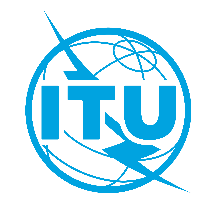 International telecommunication unionTelecommunication Standardization Bureau International telecommunication unionTelecommunication Standardization Bureau Geneva, 20 December 2019Geneva, 20 December 2019Ref:TSB Collective letter 8/5SG5/CBTSB Collective letter 8/5SG5/CB-	To Administrations of Member States of
the Union; -	To ITU-T Sector Members;-	To ITU-T Associates of Study Group 5; -	To ITU Academia-	To Administrations of Member States of
the Union; -	To ITU-T Sector Members;-	To ITU-T Associates of Study Group 5; -	To ITU AcademiaTel:+41 22 730 6301+41 22 730 6301-	To Administrations of Member States of
the Union; -	To ITU-T Sector Members;-	To ITU-T Associates of Study Group 5; -	To ITU Academia-	To Administrations of Member States of
the Union; -	To ITU-T Sector Members;-	To ITU-T Associates of Study Group 5; -	To ITU AcademiaFax:+41 22 730 5853+41 22 730 5853-	To Administrations of Member States of
the Union; -	To ITU-T Sector Members;-	To ITU-T Associates of Study Group 5; -	To ITU Academia-	To Administrations of Member States of
the Union; -	To ITU-T Sector Members;-	To ITU-T Associates of Study Group 5; -	To ITU AcademiaE-mail:tsbsg5@itu.inttsbsg5@itu.int-	To Administrations of Member States of
the Union; -	To ITU-T Sector Members;-	To ITU-T Associates of Study Group 5; -	To ITU Academia-	To Administrations of Member States of
the Union; -	To ITU-T Sector Members;-	To ITU-T Associates of Study Group 5; -	To ITU AcademiaWeb:http://itu.int/go/tsg05http://itu.int/go/tsg05-	To Administrations of Member States of
the Union; -	To ITU-T Sector Members;-	To ITU-T Associates of Study Group 5; -	To ITU Academia-	To Administrations of Member States of
the Union; -	To ITU-T Sector Members;-	To ITU-T Associates of Study Group 5; -	To ITU AcademiaSubject:Meeting of Study Group 5; Sophia-Antipolis, France, 10-19 March 2020Meeting of Study Group 5; Sophia-Antipolis, France, 10-19 March 2020Meeting of Study Group 5; Sophia-Antipolis, France, 10-19 March 2020Meeting of Study Group 5; Sophia-Antipolis, France, 10-19 March 202010 January 2020-	Submit ITU-T Member contributions for which translation is requested28 January 2020-	Submit fellowship requests (via the online registration form; see details in Annex A)10 February 2020-	Pre-registration (via the online registration form on the study group homepage)-	Submit requests for visa support letters (via the online registration form; see details in Annex A)26 February 2020-	Submit ITU-T Member contributions (via Direct Document Posting)Yours faithfully,Chaesub Lee
Director of the Telecommunication
Standardization Bureau 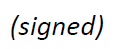  ITU-T SG5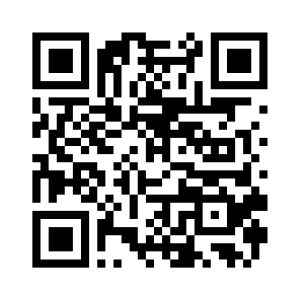 Yours faithfully,Chaesub Lee
Director of the Telecommunication
Standardization Bureau Latest meeting informationNoDraft Agenda Draft Agenda Draft Agenda Draft Agenda Documents1Opening of the meetingOpening of the meetingOpening of the meetingOpening of the meeting2Adoption of the agendaAdoption of the agendaAdoption of the agendaAdoption of the agenda3Draft timetableDraft timetableDraft timetableDraft timetable4Approval of the report of the last meeting
(Geneva, 16-20 September 2019)Approval of the report of the last meeting
(Geneva, 16-20 September 2019)Approval of the report of the last meeting
(Geneva, 16-20 September 2019)Approval of the report of the last meeting
(Geneva, 16-20 September 2019)Report 75IPR roll call IPR roll call IPR roll call IPR roll call 6List of ContributionsList of ContributionsList of ContributionsList of Contributions6.16.16.1Contributions addressed to QAll/5Contributions addressed to QAll/57List of stale work itemsList of stale work itemsList of stale work itemsList of stale work items8Highlights of TSAG (September 2019; February 2020)Highlights of TSAG (September 2019; February 2020)Highlights of TSAG (September 2019; February 2020)Highlights of TSAG (September 2019; February 2020)9WTSA-20 preparationsWTSA-20 preparationsWTSA-20 preparationsWTSA-20 preparations10ITU-T Study Group 5 Incoming Liaison Statements ReportITU-T Study Group 5 Incoming Liaison Statements ReportITU-T Study Group 5 Incoming Liaison Statements ReportITU-T Study Group 5 Incoming Liaison Statements Report11Nomination of Rapporteur, Associate Rapporteurs and Liaison OfficersNomination of Rapporteur, Associate Rapporteurs and Liaison OfficersNomination of Rapporteur, Associate Rapporteurs and Liaison OfficersNomination of Rapporteur, Associate Rapporteurs and Liaison Officers12ITU-T SG5 Regional GroupsITU-T SG5 Regional GroupsITU-T SG5 Regional GroupsITU-T SG5 Regional Groupsa)a)a)ITU-T SG5RG-ARBITU-T SG5RG-ARBb)b)b)ITU-T SG5RG-LATAMITU-T SG5RG-LATAMc)c)c)ITU-T SG5RG-AFRITU-T SG5RG-AFRd)d)d)ITU-T SG5RG-APITU-T SG5RG-AP13Action plans for implementation of WTSA-16 Resolutions 72 and 73 (Rev. Hammamet, 2016) and Resolution 79 (Dubai, 2012) (human exposure to EMF, environment and climate change, and e-waste)Action plans for implementation of WTSA-16 Resolutions 72 and 73 (Rev. Hammamet, 2016) and Resolution 79 (Dubai, 2012) (human exposure to EMF, environment and climate change, and e-waste)Action plans for implementation of WTSA-16 Resolutions 72 and 73 (Rev. Hammamet, 2016) and Resolution 79 (Dubai, 2012) (human exposure to EMF, environment and climate change, and e-waste)Action plans for implementation of WTSA-16 Resolutions 72 and 73 (Rev. Hammamet, 2016) and Resolution 79 (Dubai, 2012) (human exposure to EMF, environment and climate change, and e-waste)14Collaboration matters and information sharingCollaboration matters and information sharingCollaboration matters and information sharingCollaboration matters and information sharing15Promotion activities and bridging the standardization gapPromotion activities and bridging the standardization gapPromotion activities and bridging the standardization gapPromotion activities and bridging the standardization gapa)a)a)Workshops, Training and Forums of interest to SG5Workshops, Training and Forums of interest to SG516Focus Group on Environmental Efficiency for Artificial Intelligence and other Emerging Technologies (FG-AI4EE)Focus Group on Environmental Efficiency for Artificial Intelligence and other Emerging Technologies (FG-AI4EE)Focus Group on Environmental Efficiency for Artificial Intelligence and other Emerging Technologies (FG-AI4EE)Focus Group on Environmental Efficiency for Artificial Intelligence and other Emerging Technologies (FG-AI4EE)17Newcomers’ welcome pack for ITU-T SG5 meetingNewcomers’ welcome pack for ITU-T SG5 meetingNewcomers’ welcome pack for ITU-T SG5 meetingNewcomers’ welcome pack for ITU-T SG5 meeting18Opening of Working Party 1 and Working Party 2 MeetingsOpening of Working Party 1 and Working Party 2 MeetingsOpening of Working Party 1 and Working Party 2 MeetingsOpening of Working Party 1 and Working Party 2 Meetings19Report of Q8/5Report of Q8/5Report of Q8/5Report of Q8/520Reports of the meetings of Working PartiesReports of the meetings of Working PartiesReports of the meetings of Working PartiesReports of the meetings of Working Parties20.120.120.1Working Party 1/5Working Party 1/5a)a)a)a)Approval of new work items b)b)b)b)Approval of work programme c)c)c)c)Approval of Question reports 20.220.220.2Working Party 2/5Working Party 2/5a)a)a)a)Approval of new work items b)b)b)b)Approval of work programme c)c)c)c)Approval of Question reports 21Consent/determination/approval/deletion of RecommendationsConsent/determination/approval/deletion of RecommendationsConsent/determination/approval/deletion of RecommendationsConsent/determination/approval/deletion of Recommendations22Agreement of informative textsAgreement of informative textsAgreement of informative textsAgreement of informative texts23Approval of Outgoing liaison statements/communicationsApproval of Outgoing liaison statements/communicationsApproval of Outgoing liaison statements/communicationsApproval of Outgoing liaison statements/communications24Future activitiesFuture activitiesFuture activitiesFuture activitiesa)a)Planned meetings in 2020Planned meetings in 2020Planned meetings in 2020b)b)Planned e-meetings in 2020Planned e-meetings in 2020Planned e-meetings in 202025Other businessOther businessOther businessOther business26Closure of the meetingClosure of the meetingClosure of the meetingClosure of the meeting